Dossier Deriver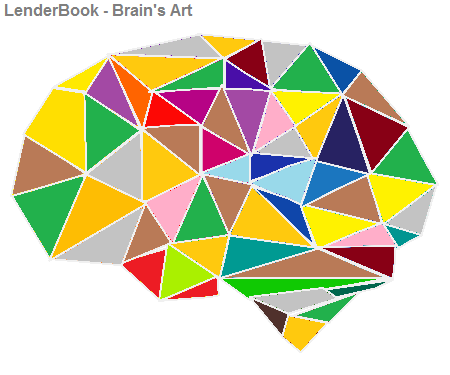 How Data in the form of Cerebral Frequency are shifted to the Human Brains via Radio Frequency Solar?The human brain alone is not able to store dense amounts of information without a secondary storage circuit in the form of a hard-disk that preserves the unfolding of knowledge.The brain system is only capable of storing mnemonic traces, true polar coordinates, of the physical displacements necessary for the unfolding of actions. The traits are oriented to generate only the basic information for the purpose of absorbing the urgent demands of the biological structure in front of the needs that the environment transposes for the individual.The traces in turn are a dense switching system that allows the brain to connect with this external hard disk, which people prefer to affectionately call the connection by the name GOD.But a question always feeds the imagination, and the creativity, of human beings: how can God be good and bad at the same time? How can you allow the cycle of barbarities to be triggered from time to time?The reason is that the stellar network that directs the impulses to all civilizations in their different planetary systems is only responsible for the migration of knowledge that allows the user to supply themselves according to their need of momentary demand.The largest channel of transmission by stellar information is the frequency of VY Canis Majoris, which is capable of penetrating any physical structure throughout the universe, which is situated in such a subtle dimension and at a speed imaginable capable of being the brain and organizing the column Of the entire Milky Way.Specific physical properties allow you to move huge amounts of information about a channel that establishes a communication principle in the form of jump structures and make data flow virtually instantaneously as a vital need in fraction of milliseconds.The data collected from access to the biological network takes a little longer to process, since an enormous artificial big data mechanism is used for migration of thought matrices that allow to guide groupings for the shared manifestation of thought structures And behavior that allow the achievement of the individual and group objectives according to the census in which the stellar mechanisms organize to make the desire of the collective flow.The preference of civilizations for information management in most orbs in which there is intelligent life is the formation of instruction blocks generated by referencing by individuals who have tested through experimentation and experience, practices that have been consecrated and have had positive results in their Companies.However, according to the pact of exopolitics, the bodies responsible for control and management of information in the Milky Way can not institute means of ingesting the type, quality and characteristics of the requested information, since the requirement of group necessity establishes the requirement Of use to equate their demands for the exercise of environmental law and control.This master principle of non-affectation of interests and choices by information, is known as being FREE WILL.Data are shifted to activate biological endowments of different species according to the planet, in which frequency can activate the mechanisms of appropriation and data collection directly through the sensory receptors of a bodily structure, or act internally in any internal segment of an individual by Incorporation of electromagnetic pulses.DERIVER, or GOD, is an artificial driver of information, designed to sustain and generate synergy cooperation for all parts of the universe.The different groupings can catalog information for their needs according to the hierarchies, seen as the urgency of demands. This does not preclude the use of management for any kind of use that a grouping synthesize to manage their business from biological activities.The planet earth has adopted a system of management of referencing, in which the information link according to the thinker, which cataloged, the information originating / primarily in the sector, or quadrant, allows to identify a degree of kinship, to all the psychic manifestations, Unfolding of additional information to be manifested motorically or psychically (use of archetypes).According to the affectation of the archetypes on the life of their followers, the kind of binding logic of the process of reasoning is triggered in a differentiated way.The degree of association between follower individuals and their instructor-archetypes will determine the level of kinship in which the type of linkage allows one or more information to be absorbed in depth.A process similar to a literary codification in which readers absorb the writer's standard ideas, but that this writer is projectively, in the form of software, emanating vibrations in a specific logical system, that will allow him to index mental characters of how to adapt to Conduct in relation to the original thinker, that is, the individual who represents the referent for his follower.In VY Canis Majoris there is a large mainframe that are artificially registered all living beings in the Milky Way, thanks to this mechanism the existence of living beings, even in orbs that have not overcome the process of aging and degradation of the biological matrix, may have A system that allows continuity after segmented life.However, in the planetary units that live according to this civilizing model of continuation of existence, the bond of the individual as a personalistic unity is lost after the decoupling of the vital structure.The "dead" data is forwarded integrally to the mainframe, and becomes, regardless of its moral and ethical principles, a reference that can be accessed by any creature that needs to be used as a reference.The real or vital part of an individual living in a life-and-death process is coupled according to his will and evolutionary desire to another bodily matrix in order to give continuity to his project of instruction and the unleashing of knowledge. Coming to constitute a new individual with no historical relation to the previous individual, which has now become just a computational software.As the system chosen for the planet earth is associative, individuals, through adhesion, unconsciously subscribe to membership in affinity groupings in order to gestate the contents of knowledge that their "souls" thus wish to tread in their vital projection . Interactive and interactive factors are brought about according to the group need.At any moment, individuals are working out adhesion pacts, which, by agreeing and disagreeing with the principles of affective behavior, allow themselves to be associatively involved in the formation of life histories, in which each individual has a secondary role in Registration of the other's life.Papers are distributed according to universal principles, so that personal and group goals can be achieved within the vital time.Alternatives are processed and shifted to the biological units in order to generate discretion so that the evolutionary sense can be perceived more easily.Individuals are approximated or distanced from each other according to individual and / or group need, or when a cycle of knowledge is already exhausted by assimilation and learning compliance between the parties.The network, when well oriented, allows the opening of portals, favoring telepathy, synergy, proprioception and astral unfolding.Frequency repeater stations are installed in all orbs that house intelligent life. Without this network system life would have no basis for sustainability and the involutive risk of a species would be much more visible than in the conditioning condition of the bodily vehicle.Max Diniz CruzeiroClinical and Business PsychopedagogueClinical NeuroscientistTheoretical PsychoanalystWorkshop on Wollastonite CiberianaMiniconto CacephalanWe set out for mining in the constellation Milotov where we find a precious mineral, very important for the production of bone tissue, known on the planet Paradise as Wollastonite.Andreiev was able to introduce portions of iron, manganese and magnesium to which we were able to melt a very useful mortar in robotic constructions.But the Quarqzs were probing the peripheries of that unknown territory, and it did not take us long to be affected by their sensory technology so that our interest in mining on the spot would be diverted to personal interrelationships that would reduce our expectation to settle in that quadrant.The enemy acted as follows:First they created temporary mental distractions to move away from our prospecting goal.They then reinforced the sensory bonds in individuals that affected their individuality.He then began to conduct reactive structures consistent with the affectation of the individual simulating their neural frequency without the victim perceiving the maneuver.He then crossed all the technicians of the project, and simulated in clouds interactions among the members in which the doors of understanding for the knowledge that all settlers brought there became social configurations totally isolated and not known by the grouping.Then each individual began to simulate restricted aspects of his vision of exploratory knowledge about the place.When subjects were already completely isolated through intrigue, envy, ignorance, deprivation of meaning, hatred, rancor, and conflict, a connection with the grouping was established through clues implicit in the expression exactly on the mental states in which the conflict Expanded.With the rise of mismatched information, people were unable to reach viability in the business, and commercial deals of material prospecting were abandoned because the bond was formed under the heading of what would not "work."Only one man realized that things did not go right because he had a translinearity of thought because he was formed in 15 distinct areas, and in collecting distinct and personal information from each member he observed that particular conflicts were affecting the context and collective purpose of the grouping.Sergay Constantine watched in secret until he drew his own conclusions about the sensory presence of Quarqzs that his best strategic men in the project were the ones with the highest rejection rates, so his ideas were more difficult to validate by grouping because of this high rejection.He also observed the conditioning of many individuals in listening to the voice frequency of other elements of the grouping. And he realized that some verbal assignments affected individuals more directly than others.Concerns with families rose after the first decade, the total disinterest of the place channeled mental waves of the need to leave the planet and return to the civilization of the earth.This type of artifact that affected the reasoning was unknown by our scientists, reason that we believed that Constantine was suffering from some type of hallucinosis by virtue of some gas contained in the atmosphere.When Constantine was led to raise his assumptions about the surrounding area his thought was fought without the notion of doubt being generated.Another aspect was a succession of errors that induced constant equipment failures. This without any signal being detected on the environment.According to Constantine purposive vices on the mental operation of the equipment induced the mechanical failures indirectly in which it made the equipment have frequent breads of operation.Purposeful deviant thinking occupied a great deal of time on the part of the workers, this diminished the chances of success of the enterprises that soon entered a routine of recession.When one encountered a solution and shared with the community in Milotov the thoughts of the people in whom the message was channeled through excitement was diverted for non-comprehension of the message or partial deviation of the information. So the understanding was not pulverized for the whole society in Milotov.An engendered mechanism of choice of signifiers diminished the chances on the part of the recipients of the integral comprehension of the message. That in the first sign of difficulty of absorption a correlative occupation would become a priority in the scale of importance of the diminished individual, the potentiality of information to be passed on to the engineer who supposedly would solve the problem.Some vital people in the project demonstrated deprivations towards the use of communication technologies, this very contributed to the intentional isolation of the victim.When one reflected more deeply on abnormal mental conditioning and came to agree with Constantine, a collective thought about some kind of atmospheric contamination led the individual to an outpatient where he was treated medically.Constantine himself was the target of persecution on the part of the other colleagues being taken to several hospitalizations in a row.No argument made the other settlers realize anything about psychic monitoring and psychic control. Because the control itself focused on a lack of evidence.It was there that we came to the conclusion that the atmosphere was contaminated. Because when our astronauts were in the orbit of the planet their psychic functions always bordered on normality.We decided to leave for Sirius B where we were already settled. That was when the midpoint of the journey occurred the vision of a cosmic accident and an unknown ship was adrift.We stop to analyze and evaluate the technology, and we discover the psychic control equipment. Too late to return to Milotov, because the territory was already scorched earth.Fraternally,Max Diniz CruzeiroLenderBook CompanyWww.lenderbook.comRemote Sensing ControlEvery planet in the Milky Way is conditioned to a system of control that reduces the propensity of beings to the degradation of the universe. This process, which is a kind of legal basis to mitigate the harmful effects that species can generate, presents itself in the form of insurmountable equipment in the peripheral orbit of the planets and has the nature to interpret, evaluate, exchange information, provide assistance when requested, guide and reshape Conduct when necessary.For all civilizations a kind of free will is granted in the form of interaction with this satellite communication channel. And for the sake of nonintervention over the desire of the native planet to address the kind of interaction desired, ie in the form of a civilization be predisposed to devise this interactive factor in the construction of an omnipotent being that many call as God, Angels , Archangels, Cherubim, Elementals, Gods, Fairies, Archetypes, Demons, Masters, ...As a matter of cosmic necessity civilizations are conditioned to the tutoring of this equipment. So whenever possible and more advantageous for the humanities the evolutionary process is accelerated by the incessant exchange of information via Remote Sensory Control.But what is a Remote Sensing Control? It is a kind of sensorial communication, in which the projection of a satellite over groups of living beings collect the sensory information of the living, in which the equipment starts to elaborate a myriad of calculations and crossings to return to the beings of the planet that is having interaction , A set of thoughts that would facilitate the organic development of a civilization.Who is subject to the intervention of the equipment? All living beings are subject to the intervention of the equipment in the form of the law that is the same for all biological beings. But in primitive societies it has been conditioned to a communication in which there is a need for interlocutors, usually in the form of a God or representative of this, as a way of bringing the petition or request to an instance considered "superior".How does the primitive process of intervention through the equipment work? The system collects all the information practically in real time. When someone makes a "prayer" or a "direct request" to the source the central computer of the equipment crosses the information to which that individual belongs, to a group and fits that need within specific goals, collective goals and returns to the Group a sequence of stimuli that best fits the need of the one who made the "request" or "supplication" or "prayer", no matter what form the person chose as the model of interaction with the equipment.In the following hours, days, months, and years, that collective will becomes oriented toward the crystallization of a collective desire in tune with the universe. There is no interference over personal or collective desire when it is wrapped in a tune that could promote social disarray. On the contrary, the equipment does not have the function of opposing who uses it, it only manages the information and sometimes when it senses that it is the desire of the food intensifies its actions so that it can develop its project of life of more intense form.The possibilities of interaction with this type of satellite are endless. Direct and more complex interactions with the center of the equipment are possible, but it does require the construction of an ability for the biological organism to be conditioned to rationally interact with a high-performance equipment that is capable of projecting sequences of facts that would unfold for hundreds of Years with a minimal margin of probabilistic error in the inference of the minimum attributes that involve the displacements of psychic state and interaction with the environment on the human scale.When one has this desire to approach with this creationist force if he has a high coefficient that would lead him to a category of self-destruction, inevitably the amplification of the interactive process would lead to consecutive disturbances that could lead that individual to a programmed suicide in the medium and long term.No matter the form or type of capitation that a human being absorbs from this "environment," the equipment is always active and determined to collaborate within a range of needs that add up from one individual to the other until it forms a uniqueness of the existentialist purpose of the collective.The external intervention of the planet happens only when the addiction of the human beings in seeking self-destructive information induces a constancy of stimuli in which they make prisoners of themselves hundreds or thousands of people and that can represent a danger for the stability of the neighboring civilizations through this process.If it is man's desire that his faith in an omnipotent God be intensified then the equipment thus accomplishes the will. If the desire is to have a constant learning, then the equipment will come to approximate good or bad situations that will provide those elements necessary for the crystallization of knowledge. If the desire of a human being is to manipulate other people then there will be an intensification of this will until this person to a greater or lesser extent is satisfied.No matter the crime, no matter the type of grace, the conditioning is established from maxims of interaction in which the relief, or the unblemished conduct serve as a reference for the group when people wish to find within themselves values ​​and virtues to intensify The need for internal growth. Thus both the thief and the virtuous are instruments used to arrive at the construction of a moral, right and just thought.The reason since phenomenon of interaction to act in this way is not the fault of this law or "mechanical" justice, but as a matter of custom that has been accentuated from generation to generation, that virtue is conquered by the observation of the crime of others. In that we are conditioned to migrate the positive aspects that lead us to an achievement when the vice of comparison in relation to the neighbor ends by inducing some selected to migrate to extreme sides where there really is no temperance in their purposes.Because there is no cohesion and coherence in a sensible and ruled life on a solid and harmonious basis, many people resort to recognizing or seeking this power through representatives, in the form of Pastors, Fathers, Clergy, and other types of messengers who are capable of Reduce the risk of a human being coming to "ask" or "pray" for some element that would not be prepared for comprehension to be integrally spelled out. Then these representatives who were chosen by expression of the will of a group become operators of the distribution of the information that that specific group needs to conquer the desired evolution in a collective way. Always in small dosages in order to restrict the risk of deviations or suicides.The choice of how to contact the center of the universe will always be yours. No matter what you do always try to be aware. No matter how you plan to develop your life, always be aware. If you do not have the framework to clear the inconsistencies in your mind then seek help, do not let them become accentuated.Do not break into the assault of what you do not know, because the frequency you are emanating from your will power is able to brutalize you even more because this is the force you are absorbing. If you can see that someone is going the right way, do not be able to retain the evolution of this person on a whim, because indirectly you will be holding back your evolution as well.Be honest with yourself. Try to do what you are convinced is doing the right thing. Avoid misleading people who follow a fair course. Remember you are the one who chooses what type of frequency you want to lead your life. It is not a matter of positivism, it is a matter of coherence and purpose. It is a matter of engaging with forces that build, no matter your desire, channel it always to something that produces positive effects, intensify it when necessary, but do not blame yourself for feeling things that displease you, for if they coexist within Ti is because it has some internal goal of yours that depends on these elements so that an understanding is spilled into your intellect.Remember that reality is you who build it. You may be in an uncomfortable situation because of someone else's imposition, or because you did not exactly size your desire in the face of your will, but if you are able to change the vision of the things that surround you even if you are incarcerated, your life will be a sea Of roses. Because the real incarceration that exists is the mental encapsulation we promote within ourselves when we stubbornly absorb this mechanical information when we are not properly prepared for the potential they provide us.Kpac: Letter from Cacephalans Book chapterYour Excellency: Ban Ki-moonThe principle of good coexistence between groups is respect for free will. According to a letter previously forwarded to the United Nations Body, without our equipment life on your planet would be unsustainable.Unfortunately we can not interfere with the aspects that touch upon the free use of thought available to humans to condition them to the unique, channeled and directed perception of the application we would like this planet to pursue.But we can assist with information that may be useful for planetary development.We always affirm that the whole planet is guided by the signing of world public policies. When speaking about global public policies, it is not about what is written, but what the population truly shares, participates and shares. Initial point is that our system interacts directly in the limbic system of its inhabitants to produce the necessary knowledge and within which the inhabitants quantify enough for the management of their life.So we walk different dimensions of goals that interrelate until reaching the individual goal of each living being. It is evident that the exercise of free will enables people to dispute personal interests, reason that the irrational use of the human brain triggers a constant conflict within the species.For the purpose of illustrative purposes only, for the purpose of learning, let us cite as an example the events of the LenderBook.The goal of the LenderBook company is to assimilate high performance learning to be applied on the planet. There was an interest on the part of the apprentice to know deeply the system of operation of remote sensing control.Then in tune with the purpose of free will to gain knowledge our systems began to prepare the learner for the absorption of knowledge.In the first phase of the project, we introduced difficulties about the learner's interaction so that he would notice, through his discernment, that there was coexistence with him a grouping of forces to which he had no perceived outlook.When the apprentice was able to perceive the existence of an external control, the notion was introduced both for applications that could be made available for the generation and expansion of conflict, and for the pacification of the various conflicts existing within its existential conjuncture.Taken from the macro viewpoint, however, our systems work under a combined and harmonious focus of hundreds of hierarchical secondary objectives with the aim of reducing the antagonism that generates the perception of freedom from free will.The system created by the sensory deprivations that our system can generate in a person is cataloged in the literary book Lender of Max Diniz Cruzeiro, available free of charge or paid according to the level of conscience of each reader, according to their own will in the hierarchical molds described above Value chain.The second phase was introduced after the assimilation and recovery of negative consequences on the life of the apprentice, in order to reinforce the apprentice's awareness if he was moved to use his knowledge to negatively affect other individuals. This phase was characterized by the rational use of our model of technological awareness, so that the sensorial programming was absorbed in a sensible way for the reproduction of knowledge that can be verified in several texts organized by system of links in the site LenderBook.All conditioning starts from an individual conception for the collective, and from the collective to the individual. It is now possible to focus on a form of synergy that would better define what kind of solutions the human political order wishes for itself to improve its aspects of sharing and sharing of territorial space.Citing as an example of the affectation of technology when applied for misuse we have:1) Interference on the decision-making of corporations and individuals for the purpose of meddling in human reasoning;2) Emphasis on human perception in order to bring about a difference in perception of levels with the aim of introducing conflict relationships to victims;3) Interference over decision making that reflects an individual to unconscious consumption;4) Conditioning of the individual himself to the isolation, and conditioning of the grouping to affect the individual so that he / she undergoes an isolation;5) Control over the temporal structure of the individual, in the sense of provoking actions that distance the individual from an objective that he plans to follow;6) Progressive activation of stress by controlling equipment, tasks and people demanding a job;7) Restriction to human thought and deviance of conduct;8) Improvement in the predictability system of human actions;9) Extension of ties between people;10) Mastery and control of human excitement of self and by oneself.Desirous of the necessity of this planet in the reproduction of harmony, we make such information available so that actions can be taken to improve human perception in order to better adapt universal conditions to all imposed in order that human beings follow a Universal standard of conduct that allows for the direct interchange between our civilizations.Sincerely,So I say, this has been done, thus crystallizes the history of cacephalans.Kpac - 09/01/2016 - Max Diniz CruzeiroNET DERIVERMax Diniz Cruzeiro (Today)Electronics TechnicianBachelor of StatisticsPostgraduate in Clinical and Business PsychopedagogyMBA in Marketing and Social NetworksPostgraduate in Clinical NeurosciencePostgraduate in Psychoanalytic TheoryDoctor PhD Student in Philosophy - Psychology: CognitiveSelf-taught WriterSelf-taught UfologistSpecialist Self-taught in Remote SensingBrasília, February 6, 2016MANAGEMENT OF WORKOBJECTIVE: To make Brazil an international observer in the areas that require the exercise of free thought for the creation of a special seat in the UNITED NATIONS with the objective of disciplining ethics and civility among peoples related to it.MISSION: To be until 2030 a world reference country for conflict resolution in which cognitive factors are being observed and to guide with information the population and the nations that will need them for their conscious and fraternal development.VISION: Integration WITH EXCELLENCE of knowledge and the advancement of knowledge towards a unity of the species that seeks to pacify our internal conflicts so that it does not represent another cycle of negative projection of our understanding of the environment to which we inhabit.PRIORITIES:* Security of the human species;* Species security of environmental integration;* Security of three-dimensional space characterized by habitat;* Conscious development;* Information exchange among peoples;VALUES:* Respect the person of the individual;* Search for sustainable development;* Rational reduction of social ruptures that induce social chaos;* Rationalization of conflicts;* Expansion of human knowledge;* Control of actions to eliminate the shortage. GAME RULESPreambleThe information presented here may generate negative effects for society if they fall into the hands of individuals aligned to factors that cause social misalignment, mainly linked to a monetary content. Therefore, rules are necessary for the maintenance of the excellence and the police power of the activity on the spheres highly influenced by the civilization outpouring.I – Once the project has started, the end must be published in an official medium;II - The members must agree in absolute secrecy on the content present in the experiments carried out for the creation of the NETWORK DERIVER;III - In order for the excellence of the project to be guaranteed, no participant shall use any type of sound resource, including the human voice to speak any information of project content in any situation;IV - The only means of communication allowed shall be an integrated system of non-internet networked computers in which all components of the equipment have been previously audited.V - No wi-fi system should operate within a perimeter of 1 km from the laboratory;VI. Once a year advances must be made to the international scientific community and to trade partners;VII - Scientific chat should be recorded all the impressions of the scientists regarding their conclusions, assumptions, criticisms, suggestions and logins should be recorded in order to consolidate thinking;VIII - Every 3 years all content registered in computers shall be passed on to mainframes of the UNITED NATIONS in order to verify irregularities in auditing processes;IX - The team must include an international observer and be subject to the same conditions as other participants in the group (effects and responsibilities);X - When observing danger to species, the UN should be immediately notified.PERSONAL NOTE FROM THE PROJECT AUTHORI express deep regret and concern about Brazilian politics in the sense of the conflict of conflict issues arising from the period of the military dictatorship, which also greatly affected the economic development of my family in which the process of political amnesty for former soldiers suffers great resistance to the judgment in the STF by virtue of the contradictory actions unleashed at the behest of the government by the AGU, to prevent that the voting of the amnestied has won of cause for the victims of the past.Our present economic scarcity is due to the fact that the last four governments have developed a party politics related to their own benefit rather than the universal values of resource distribution.INTRODUCTION TO THE DERIVER PROJECTPreambleThis content will be about an already existing and fully functioning mechanism and activity on human civilization that by incomprehension of its rule victimizes thousands of people every year in the projection of wars and other tensions on the whole terrestrial globe.The Deriver project is a network that shifts knowledge from one individual to another through control by equipment through remote sensing.This network has a potential mechanism of development, but no less important has a potential mechanism of self-destruction.As will be presented in more depth I will elucidate secular questions about the functioning of the network on this planet.There is a civilization in the Orion quadrant, extending to Sirius B of high kinship with our civilization who are cooperating with this information to contribute to our foundation of development. The grouping with the civilization that I have contact through radio waves is known by Ciberia (Cyber ​​= those that are connected).Because it is a very complex information, the possibility of the aid being misinterpreted gains disastrous dimensions when the individual is oriented somatically by a 10G load, which will be approached in greater depth in the course of this report.Management and network management issues will also be the subject of study and questioning by this report.To prove good intentions the first chapters will configure a laboratory exercise that will be followed to verify that what is being transcribed is real and that it escapes from the dream pattern by the one who writes. INSTRUCTIONS FOR REPRODUCTION OF HEARING SENSOR EQUIPMENTPreambleHere you will learn how to transfer to the mind of an individual radio signals.A] REPRODUCTION WITH GREAT EXTERNALITY RISKExperiment ISelect rats in the laboratory to understand your auditory system. First on the left side of the animal insert an electrode that is sensitive to the vibration of the eardrum and reproduce on the computer a numeric sequence of information that has been projected.When the concept is defined enter an electrode on the right region of the same animal so that the data can be transmitted to the equipmentCross the two information and repeat the experiment to measure the sound effect on the left and right projection at the same time.The animal must be conditioned to the sound stimulus of the environment, so that the collected reactions are characteristic of a controlled environment.Experiment IISelect rats in the laboratory and remove your eardrum so that this extension of the animal's body can be tested through chemical induction. Design audible and electrode signals on this layer of skin to observe the reactions suffered on the material, all the results being designed for a computational system. Compare the signs within the study population.Experiment IIICondition the mice to a standard behavior when a sound effect is introduced. Insert two electrodes, one on the left side and one on the right side. And project on the animal non-audible radio wave signal from the findings of the first two experiments. And check if the behavior has been influenced by the radio wave.Experiment IVPrepare one of the electrode-sensitive mice to receive signals on remote transmission with electrodes.Experiment VPrepare one of the electrode-sensitive mice to receive signals in remote transmission without electrodes.Note: I already have several results inside my mind, but I can not report because it would impair the exemption of the experiment.EXTERNALITY OF LEVEL AThe irrational use of guinea pigs, in which the finding of suffering by the animals and the reduction of their life expectancy, conditions our species to be considered aggressive and subject to the same laws by other predatory species.B] REPRODUCTION WITH CONTROLLED RISKExperiment ISelect rats in the laboratory to understand your auditory system. Condition the animal in a closed environment in which the left side there is a powerful sonar capable of overcoming the barrier of the animal's skin. Introduce an auditory signal that is sensitive to eardrum vibration and collects data directly from the sonar to a computer.When the concept is defined enter a sonar on the right region of the same animal so that the data can be transmitted to the equipmentCross the two information and repeat the experiment to measure the sound effect on the left and right projection at the same time.The animal must be conditioned to the sound stimulus of the environment, so that the collected reactions are characteristic of a controlled environment.Experiment IISelect mice in the laboratory and isolate the effects of your eardrum in a closed environment in the lateral and depth directions so that any extension of the animal's body can be tested through induction. Design audible signals on this layer of skin and observe the reactions suffered on the material, all the results being designed for a computer system. Compare the signs within the study population.Experiment IIICondition the mice to a standard behavior when a sound effect is introduced. Insert the sonars into the environment, and project the animal into a non-audible radio wave signal from the findings of the first two experiments. And check if the behavior has been influenced by the radio wave.Experiment IVPrepare one of the sonic-sensitive mice to receive signals on remote transmission with activated sonar.Experiment VPrepare one of the sonic-sensitive mice to receive signals in remote non-sonar transmission.Note: I already have several results inside my mind, but I can not report because it would impair the exemption of the experiment.EXTERNALITY OF LEVEL BThe irrational use of guinea pigs, in which the finding of suffering on the part of the animals and the reduction of their life expectancy, conditions our species to be considered aggressive and subject the same laws by other predatory species.C] STAGE II - EXPERIMENTALDevelop the unfolding of experiments with monkeys.EXTERNALITY OF LEVEL BThe irrational use of guinea pigs, in which the finding of suffering on the part of the animals and the reduction of their life expectancy, conditions our species to be considered aggressive and subject the same laws by other predatory species.D] STAGE III - EXPERIMENTALDevelop the unfolding of experiments with humans.EXTERNALITY OF LEVEL BThe irrational use of guinea pigs, in which the finding of suffering by the animals and the reduction of their life expectancy, conditions our species to be considered aggressive and subject to the same laws by other predatory species.E] AUXILIARY VISION - EXPERIMENTALCreate a programming language for each individual studied as follows:Binary code:Vector = {LEFT HEARED; RIGHT HEARING} Indexing of the effect on the perceived eardrum.Effects on the eardrum (data to be collected):- Effect of making the delimited region of the concave eardrum;- Effect of making the delimited region of the eardrum convex;- Effect of accommodation of the eardrum on a frequency;- Signal extension or depth effect;- Ritmicity;- Effect on partition of a specific area;Obs.: the signs to be studied must be able to synthesize these physical phenomena on the structure of the skin so in the experiment there is a need for a specialized physicist in the subject.F] EXPECTED OUTCOME* Healing of some diseases through the discoveries;* Possibility of infiltrating thoughts in human individuals;* Better understanding of the sound influence on the decision level of a human being.G] AUXILIARY VISION - EXPERIMENTALUse the sonar experiment to generate electromagnetic waves directly on the cochlea of the human ear by introducing the impulse into the middle ear (Design the ripple effect on the fluid that is in this organ).I] AUXILIARY VISION - EXPERIMENTALSo far it has been passed on only as a person can be influenced by a sound stimulus, at this stage of the research the cognitive scientist must awaken to try to locate the concept-stimulus of the individual who channels the umami sound (which awakens the desire to possess and be conquered) that awakens the sense of agreement and need for repetition.INSTRUCTIONS FOR INTRODUCTION TO THE REPRODUCTION OF LMBIC SENSOR EQUIPMENTPreambleHere you will learn how to collect information in an individual's mind with electromagnetic pulse signals.A] REPRODUCTION WITH GREAT EXTERNALITY RISKExperiment ISelect monkeys in the laboratory for understanding your limbic system. Place the animal in a 100% sonar-controlled environment and harvest all the motor and psychic processes with the vicaria externalizations. This is the most expensive part of the project because the animal must be in a habitat that has quality of life and can perform its functions without stress.Have a primary concern of collecting information about the processes of hormonal triggering through the major excretory glands (tonsil, pineal and pituitary).When they better understand how the influence of zones of heat and photosensitivity directly interfere on the hypothalamic halo field induce electromagnetic waves to generate clouds induce temperature to these areas and see the reactions that the animal is conditioned to practice in its controlled habitat.For each animal an inhibition or stimulation of the glands will reproduce different effects.The scientist must be careful to reproduce on the glands an effect on the animal that has already been perceived by him.The history of induction with the positive or negative result should the scientist after the death of the animal make laboratory tests on the parts of the brain in order to see if he hears significant positive or negative changes on the guinea pig.Experiment IISelect HUMANS to repeat the experiment in its natural habitat where the sensory equipment must be in orbit inside a satellite and project on the individuals chosen in the sample sonars for the continuous collection of study material.EXTERNALITY OF LEVEL AThe irrational use of guinea pigs, in which the finding of suffering on the part of the animals and the reduction of their life expectancy, conditions our species to be considered aggressive and subject the same laws by other predatory species.B] AUXILIARY VISION - EXPERIMENTALI need to read 5 more books to get the details of how to do the experiment without generating externalities. But I believe there are advanced Neuroscientists capable of putting forward this advanced scientific process.INFORMATION ON THE ENEMY OF THE HUMAN SPECIESPreambleIn this chapter you will understand the line of reasoning that leads a civilization to control and constantly induce another civilization.The enemy is not a country, it is not a civilization and it is not a living being. The mechanism that integrates each biological individual needs constant updating upgrades so an extra force from time to time is triggered in order to reconfigure the biological nuance.If for example an individual has its operation in 1G the hue increases its potential to 10G, the individual leaves its fine tuning for a dense tuning.When individuals are in fine tuning they are more oriented to layers of reflection on their own sensory activities, now when an individual is negatively oriented and an incidence of 10G potential occurs their instinct becomes wild or animalistic, where in most cases it is necessary intervention to contain this individual from adversely affecting other people.Then there is every moment the Network Deriver Extraterrestrial reaps impressions of the individuals to seek to know if its orientation is conditioned to the use of its functions in fine tuning or dense tuning.Individuals in any G-tuned civilizations are extremely aggressive. And they begin to influence other individuals in affections of extermination, unbalancing the relationship between beings.Cyberians as close neighbors know of the damage that would be if our civilization were developed based on teachings originating from a dense tuning.As described on my site:If responses are already encapsulated within individuals, science needs only to guide its predictive methods into cognitive content that makes possible events to be mapped even before the first emergence of terrestrial soil externality. The human intellect has a highly virtual somatic box capable of simulating anything that is oriented to exist that has existence in the real plane.Likewise modern computers can be designed to map atomic structures and their unfolding in systems of particle combining and mechanically reproduce in virtual environment mechanisms that the displacement of physical forces can cause as rupture of an established standard in the environmental level.Thus, to somatize a group of hydrogen particles indexed to oxygen atoms, they can reproduce in a virtual environment in a computer a mixture that has the identical appearance with volumetry proportional to a portion of water. And in more complex elements, to simulate the effect of gravity on such substances and to accurately predict the displacement of the particles in interference with the means in which the projected scenario conditions the interaction between the several exposed elements in the virtual environment.The idealization of thought is able to think of chemical elements that have in their constitution by simple assimilation structures that may have atomic numbers greater than 1000 electrons and when advanced software projects on the hypothetical scenario the introduction of the particle has the exact notion that small or large amounts of the compound is able to interfere with the idealized scenario.The construction of realistic scenarios can be obtained through equipment in the form of sonar that pass to virtual environment a hypothetically precise number of chemical characters present in an observed space, and introduce new concepts-objects in order that the construction of a model suggests implications on the amendment of such four-yearly photographs.Public text: Forecast – LenderBook CompanyThus, through a predictive system that calculates functions of the Abrreal plan, one can project on a physical area the continuity of somatic processes with a projective variation up to 1000 years later, on a hypothetical scale.When the Ciberian system accuses that a risk factor for civilization is constantly evolving and the actual data confers on the hypothetical, the automated cybernetic military system reacts mechanically to disadvantage individuals who are channeling the G10 force of thought so that their hostilities can be controlled early before a major evil strikes civilization..The same logic adopted here on this planet when for example the United States of America blocked Cuba, Russia, China, Iran and North Korea.In the same way that the Ciberian system reacts on our planet, they are subject to other control systems inherited by other species that are also conditioned to the same regime of affectation. And about the species itself, which is also human like ours, there is a reaction to affect its own citizen who is operating in the G10 force.Even if an individual is not working in the G10 form and a retaliation is felt within civilization it is to undermine individuals on a G1 scale to continue to exert their productive process under the command of individuals who are in dense tune.The reason for the publicity on the part of this civilization of this sphere of control is the hope of gathering forces for the continuous work of intervention in order to condition the maximum of biological structures to work within the pattern of reflexivity desirable for every living being to coexist within the tuning slim.HOW ENEMY AFFECTS US (Public information)PreambleUnderstanding the mechanism of artificial enhancement that conditions our gaze in projection of our reasoning is vital for an individual not to be controlled without his consent.Enemy of mineThe phenomenon of enhancement is one of the main obstacles to the development of human consciousness, it reproduces within individuals the connection with diffuse elements that solidify the image of the enemy as the formative entity of human perception.Enhancement is a principle that governs all the relationship to peers that is formed from the meeting of two or more people. In order to make this element that elevates human suffering understandable, this text will not be conditioned to a limit of lines according to the standard of the articles that we produce.When one absorbs a sensation, it soon transcends its incorporation from the physical to the generation of a vibration more known as feeling, and this in turn transcends the mechanics of the body for the reproduction of thoughts that will synthesize those contents absorbed by the individual.So by absorbing content, when it is pleasing to the individual, it needs to trigger within your body an electrical excitation to keep the activated content in your psyche longer. The need for this holding of electrical current in the form of a neural circuit is to make the content have a more meaningful register that makes it repeat the experiment more times when triggered. To this survival effect of a chain stimulus: sensation, feeling and thought follows the existence of the cognitive element called enhancement.Enhancement brings you closer to what you are channeled to reproduce incessantly in your life. And everything that moves in the opposite direction to what you are directed to absorb is fought by your organism, in the same way that you awaken other sensations, feelings and thoughts.But you do not live in an isolated world. And when you are in connection with another individual and you reproduce an enhancement effect, you unintentionally unbalance the stable relationship between you and the other that is intertwined at a given instant.Then a time is required of the other person to absorb the new information, that the bodily perception of the interaction conveys something perceived beyond the frequency at which the pair that is related at this time was accustomed to interact.The direct consequence in the other is an inflection of thought, more linked to a reflection of having and possessing, which conditions the individual's gaze to imagine in the transposition of the communicating being, to feel the sensation of pleasure that is being transmitted an idea-thought.Then the subject realizes that he is illustrating a fantasy of being possessed of something that is experienced by the other, then it becomes affected within the perspective that his organism, by the activation of organic functions, resents because it does not have the new element that is being evidenced by the emitter individual and thus creates a routine of attention attention in the focus of the conflict generated in its interior and will proceed to pursue, in the form of a complex (neural circuitry), that good feeling seen in the other that must also be conquered.But the joyous subject, by the enhancement of the conquest, perceiving this lapse of the other when he transfers information of elevation of his self-esteem, goes through a similar situation of conflict where he can appropriate a slight facial contrast as an indication that the other carries feelings, feelings and thoughts that do not reflect well-deserved conduct for the sharing of the relationship.Thus, the receiver and the sender of the message are frustrated because they do not understand the functioning logic of the enhancement, in which both share the same feelings, but in differentiated counterparts, since the sense of interpretation of the message of others is affected by the logic of balance and It is expected that a homeostasis (dynamic brain balance) will be generated from the following interactions between the two beings.Then the people affected by the addition of knowledge move away and become victims of the lack of knowledge of the processes that the communication system naturally triggers for the resolution of human needs.And the individual who has had a priori of resentment, be it emitter or receiver join with a logic of thought that will tend to resort to the same scenes that generated the perception of the conflict.And the approximation of these similar situations does not happen by chance, but by the activation of a state of alert in which the individual becomes more prone to observe in the whole situation that aspect that has captured his imagination.And when the person least perceives it is involved in a sea of intrigues, unsatisfied with the world, uneasy and insecure, and for the sake of ignorance was not able to evidence the origin of this conflict.And on the thoughts break an infinity of contents that are associated with the original fact, provoking the law of preference and the displacement of many individuals to the margin of the thought of its that is in the process of rivalry with the pairs.Out of these relationships arise selfishness, envy, delirium, jealousy, intrigue, ignorance, hatred, and reverie.And when the individual solidifies within himself a cognitive structure affected by a language that turns the concepts into a cohesive line of reasoning, then each, emitter and receiver, conditioned to its principles and its rhetoric create a hermetically closed environment within itself in that a somatic encapsulation starts working only within the line of reasoning generated, in the form of a pattern of behavior that follows the same principle of activation.The person being within this pattern, begins to reason within a fixed axis of thought, and every time he sees a figure of enhancement within an individual, being enclosed within the convictions of his square, will not reflect otherwise not being wanting to enter into the pleasure of the other, or pushing away the individual because it will not be possible to have your satisfaction guaranteed next to the person who is relating at that moment.Understand relationship as being a casual encounter between two people that at a given moment makes a connection that allows two minds to be connected in a synergy that allows the exchange or allow of feelings, feelings and thoughts.As this process of generating the pattern is somewhat cyclical, as the individual ages the common perception, it becomes more and more complex the problem of interaction with other people.So it must be assumed that there comes a point in the process of coexistence that the natural line of thought for those people who did not take care to perceive how such links are formed within them is an outgrowth of a deep dislike for many people who do not fit in. Of the standardized structure to which she was able to generate for her life.The great challenge of every human being is to realize that this limit of affectation can not be stronger than the human conviviality that was nurtured with other individuals.The limit to which I refer is an instance that delimits the perception of thought. It is the point of inflection that the individual prefers to supply his relation with the world. In other words it is the conditioning that allows a person to infer and to get organized in the right dosage that their preference of manifestation of their free will interferes on the amount of sugar cubes in the coffee that you sweeten. Your mind will be conditioned to a limit that pleases you and that you reaching a less significant sugar level than you are accustomed to or exceeding the dosage of sugar cubes will not have a sensation that will give you pleasure, or hopefully you will not have .This is because the pattern you have generated for your life does not allow you to visualize other forms of interactions and possible outputs for you to transform your environment.Then the ego emerges as a solution to guide brain commands, but the age evolution of your psyche eventually causes this repression of ideas that can hold you back from the continuity of processes.There is no freedom if an individual is not able to dare to leave these limits, from the square surrounding him, generated at the instant of initial perception where the brevity of the contact, by the enhancement, generated the strangeness of a fact in his mind.The enslavement of one generates the bondage of the other through principles of differentiated affectation. And when one realizes all humanity is chained by conflicts because the multiple perceptions of daydreams are added to the logic that will determine the vocation of a society.For example:Ana is different, presents great joy, it bothers those who are close and soon someone in the group casts a question. "What makes you happy today, I observed a smile in your eyes? Ana soon says that she has been able to change cars and that her life project is to immediately pay off the debt she has made and enjoy the vehicle that has air conditioning.At once, the friend sympathizes with Ana, but in the background she reflects when she can buy her vehicle, or compare the brand of the vehicle with the one she owns, or idealize the exchange of her vehicle as well.That thought unconsciously accompanies the two people. And then, the phone rings, and your sister is happy to tell you that she had just bought a vehicle. Under the same conditions a series of questions and wishes of happiness erupt.Ana's gaze will not satisfy her as long as she does not identify that her perception of friend's agreement is true, and at the first sign of disagreement or affectation of the other individual she will project in her mind a relationship of strangeness that will lead to reasoning and separation between the parties. Thus will reproduce the same effect that leads to the apprehension of thought in relation to sister.And the more this strangeness is incorporated within the person, the greater will be the attachment of other relationships in which the direction of the perspectives indicate relations of similar affectations.And the motive changes, the other is happy to be a parent. And you move to understand that you have not yet been able to raise a child. And it begins to nourish an emptiness of belonging that does not concern you, but is evident in the conquest of the other.It may be that in this relationship you begin to fabricate within yourself elements of aggression to one another that reduce the chances of interaction between people.But only those people who understand such relationships are able to make the necessary equation of balance the opportunity for growth that you both hoped for also in some aspect self-motivate for the progression of your desire in tune of purpose with those who accompany you.Enhancement is not a sin, it is the exercise of communication processes. It is up to each individual to identify the leveling equations that each new information needs to be balanced within the individual.The fact that an individual makes comparisons, is also an exercise of the internal need of each to promote within itself a positioning that allows to be influenced and influence the individuals whose interaction is reason of aggregation.The evolution of thought must be the subject of constant observations so that negative externalities do not transform an individual's life into a sea of ​​sufferings, storms and deprivations of meaning.The feeling of ownership and belonging are worthy of human beings, but they must be established within the metrics and situations that truly must be embedded.Slavery is a loss of sensory freedom, where the will of the individual is imprisoned on the boundaries that guide their perception.If a person can not dare as an adult, he will never be able to break free and regain the positive links of his coming into the world.For this it requires that the person is able to move beyond its limits. And getting out of the limit requires the person to allow himself to pace himself in the risk of having perceptions he has not yet been able to manage.And being thus able to impose new limits, to make of these the expression of an individual more reflective towards the world. And not be afraid to influence, and be influenced. For all these elements are part of the contemporaneity of life.It is never late for you to get out of the pattern you built and discover new insights and that there is a life within the square that limits your knowledge. INTRODUCTION TO THE ET DRIVER NETWORKPreambleUnderstanding how the extraterrestrial network works and how it happens to affect our lives.The intervention process is indirect and automated. When something goes wrong the fault is of the civilization itself and not of who made the system available for our management. Similarly when a person is behind the wheel his personal decision in his way of guiding traffic refers to the figure of the driver and not the manufacturer of the vehicle that is free of the guilt of the effects that the driver develops when interacting with his vehicle.The human thought of any terrestrial civilization or not, is embryonic, because it is very centered within the biological activities, the Deriver system supports the excitation with the objective of maximizing the levels of intelligence of an individual.The expected gain of the system is to enable people in fine tuning to increasingly enjoy the benefits that knowledge is capable of transferring to the elevation of an individual's quality of life.The current functioning on planet earth is through a mirroring architecture about archetypes.The archetypes were nicknamed angels in the past - a religious concept - and today would be more suitable mirror people, in which the inspiration of the creation process is an access to a mnemonic historical that is installed in an auxiliary way on the earth's moon.When an individual projects an embryonic need in his/her mind he/she searches for a memory file so that the thoughts pass back into the line of reasoning of the chosen archetype.The psychic constitution of each individual will follow a flow of affectation according to levels of consciousness, conduct, and the form that the individual selects to better affect himself.The network allows the conditioning of any structures, but once identified the individual as a threat a chain reaction restricts the reach of this individual in relation to his work, even though he is in fine tuning 1G.USE OF BLOCKERS (DUMPING MEASURES)PreambleTransfer of sabotage information about our development.There is a strong indication that nations claiming to be friends are using their satellite network to break the law and cut off the signal that is channeled into the country that is in evidence, or in a sense of blatant development.Signal-cutting, or the use of blockers, generates a sensory retardation effect on civilization, even when perceived as being addicted to coffee.This inhibits the productive capacity of the nation, raises the number of people who develop disorders linked to cerebral affectation, the number of individuals with chronic diseases and cancer increases.For this reason the Ciberians are opening a channel of communication directly with this planet to alert the harmful effects that the interruption of the signal would cause on the process of control of the biological features.There is a need to bring the case to the United Nations so that the agency has under its responsibility a satellite network on the globe to control the abuses of these nations that are working in dense tune.The objective of this work is to make Brazil an administrative police in the world, in order to curb the irregularities and abuses that terrestrial technology may provoke on its own inhabitants.Political affectation is also considered a crime, and this type of equipment can not be used to control the economic direction of another civilization.Something tells me that the information entered is enough for a decision making, so I will stop the file here, but I have much more information to be published, the vast majority of information is already public. For information purposes only:This document will be exclusive to the Armed Forces for analysis and evaluation for 90 days as of today.After the opinion of someone connected to the Armed Forces the document will be classified by a maximum of 2 years of privacy. After this period will be released to the public.The purpose of information deprivation is the development of a policy that makes Brazil relevant in the sector, measuring impacts, synergies and cooperative or non-project development. I finish, 07:45 - 06 February 2016.Max Diniz CruzeiroHistory of Brain ExcitationChapter: To the Military StarDuring the state of sleep I was asked to write this text in which it is possible to do a leveling in order to actually review the degree of understanding that I have about the instrumentation that gives access to the human psyche.I realized early on that Nicolas Tesla was the first scientist of the modern era to develop an electric reader of thoughts. Before him, the Star Military had aided in the early development of other models in Mesopotamian culture.Although the culture I am immersed in is considered class II (technological), very primitive for the stellar context, the fact that this race, to which I belong, being able to register knowledge artificially, allows it to classify within a process Biological evolution of grade VIII (on a scale ranging up to X).The understanding of projective artificial space is adequate according to the cultural level of this planet. I can understand the simulations of the quantum apparatus and its projective instantiations, mainly due to my assimilated studies of cognitive psychology.However, some approaches may become contaminated, with deviations of consciousness that the exercise of instrumentation may indicate false conclusions that can be generalized to the whole grouping in the wrong way.This race that I am inserted does not have distal capacity for telepathic communication, an artifice that can only be obtained through instrumentation of access to the cerebral structure.Another limitation is the reduced number of natural brain impulses, focused mainly on the environmental correspondence of the survival instinct. This is the main argument that other races that have a nutritional interest on this planet appropriate, so that the Star Military releases the food and labor consumption of the species approaching the kingdom animalia for this purpose.The biological storage capacity of the breed is restricted, but what makes it potentially evolved is its extensive recognition ability, specific to its developed telencephalon and an auxiliary box called the cerebellum. To classify a race as intelligent does not require that all assumptions be met, but that at least one characteristic of intelligence is present. As in the case of dolphins in aquatic environment, also considered evolutionary intelligent beings.Although the invention of Nicolas Tesla was kept as a reserve of information, the advance of this equipment in human society only occurred in the Land Military environment and some business means of isolated developments of public knowledge that are not known to the Military.All of these groups that have sufficient knowledge to access the human psyche are trying to develop a second prototype, which is to immerse information in the human consciousness.This is one more reason for space air control, especially in the launch of satellites, since advanced experiments such as the American-Brazilian satellite simulation of signals from one ape to another in different continents, carried out by Dr. Miguel Nicolelis, can transform Reality of the coupling of this equipment in humans through wi-fi system. Thing that in the Land military is already possible.From the above, it is understandable that a person who has excelled in some science or political environment may be the target of brainwave since 1999. However, much more restricted and reduced is the incorporation of information into human brains. Being this artifice still a privilege of the Star Military. But it is believed that in less than 10 years this reality will be possible.Despite the advances, the Terrestrial Military equipment is not able to separate the information that is counterinformation and the nucleus of thought of a person, since the equipments Star can forward waves of thought to the brain of any citizen of this planet.Another limitation is that the psychic impression capture devices on this planet are unable to perform the procedural reading of the information, since the subondas do not project in the audiometric frequency of the electronic devices.Some stellar approaches in my brain only serve for philosophical, artistic, and psychopathological understanding of patients.I understand it to be a significant breakthrough in visualizing how natural disorders occur in the minds of many patients who bring on pathogenic symptoms. This reduces the risk of false diagnosis if the patient's referral and treatment work process is organized by an ethical reporting structure.The fact of being Ateu reduces the chance of making false interpretations of the stimuli and impulses that are launched in my brain and at the same time understand how people who are inserted in religious nuclei are interrelated, mainly because they know how to encode and decode their frequency of action .The fact of being homosexual allows me a privilege of listening for non-judgment of conscience in patients who have their psyches oriented by reference points differentiated from their sexuality, even if only the occurrence is visualized as an internal functioning.The projection of affectations via artificial sensory correspondence in my brain, very contributes to simulate the real environment, although it is often projected with absurd enhancements, that I identify them only as structures that allow the identification of the process, although its natural incidence is very limited .The structures of sensory correspondence in this race are restricted to the influence of the environmental context in which the person designs his body. The visualization of this integrated context as a network for all species allows me to conceive the phenomenon of communication within a telecommunications development.In the Telecommunications processes the iterational relations allow interactions that many simulations that are neurally routed to me, are possible future applications when the neural network is in full use and operation in this unit of the stellar federation.It is understandable from the scientific point of view that it was only after the introduction of the computer in this primitive society that it was possible to perceive the stellar equipment provided as an instrument of personal and collective development. However, the complexity of withdrawing from the primitive consciousness of the whole population is so high that governments have restrictions on open frank communication in order to broaden this subject.God is perceived as a being who is present in everything. In that line of argument does not allow the deepening and questioning of the question. Although this principle is not antagonistic to what I think, more to me is a knowledge inserted from the technological perspective, it is still inconceivable to think of this society in God as being a stellar instrumentation.Primitive God is father, and as father humans owe him obedience. And as obedient, human beings must do their will, but always perceived from a viewpoint of convenience.Concepts such as Memorium or Deriver are being introduced throughout society, for an alignment with the stellar concept. However, they are factors of great resistivity on the part of the popular, who want to be protected at all costs, in degree of submission and service to the "creationist forces."The primitive consciousness wants resurrection and eternal life, but few adhere to the knowledge that it is necessary technological development for the achievement of this long awaited promise.Meanwhile I realize the continuity of stellar dependence on life on planet earth.03/15/2017 - Max Diniz CruzeiroZap Group UFO[6/5 09:22] Max Diniz Cruzeiro: The Deriver is a robotic unit capable of accessing the mind of any biological structure, being able to hear, accelerate thoughts through reasoning and demand knowledge through brain excitation.[6/5 09:22] Max Diniz Cruzeiro: Good morning I've been attending the EBE-ET group for more than 10 years. I live in Taguatinga and since 1999 I have been in contact with a stellar military group called Cyberians (those who are connected). They instructed me to study psychology so they would explain to me their remote sensing technology. I am currently a graduate in psychopedagogy, neurosciences, psychoanalytic theory and a doctoral student in cognitive psychology.[6/5 09:22] Max Diniz Cruzeiro: Recently they, who are living beings in Orion, passed me the concept of a sensory equipment called Deriver.[6/5 09:22] Max Diniz Cruzeiro: Brain Excitation via Orbit Equipment[6/5 09:22] Max Diniz Cruzeiro: The central Deriver is in the middle of our galaxy coordinating and exchanging information on the states of conservation of stellar bodies integrated with other technologies. It is a gigantic network that subsists small units in various orbs. As a huge system of libraries that on our planet is called akashic.[6/5 09:22] Max Diniz Cruzeiro: The principle to capture information from this instrument is described in spiritual terms as mediumship.[6/5 09:22] Max Diniz Cruzeiro: In addition to sensory coordination this equipment acts as an important endocrine and vital manager organizing the human brain better for an orderly growth of cells avoiding a series of diseases.[6/5 09:22] Max Diniz Cruzeiro: I summarized all the information I am reaping I concentrate on my site www.lenderbook.com I have almost 30,000 pages of information in English, Spanish and Portuguese on the human psyche and subjects of this kind.[6/5 09:22] Max Diniz Cruzeiro: Maybe I know with other concepts. Psychometrics I study in Schiffman's books as psychophysics.[6/5 09:22] Max Diniz Cruzeiro: Deriver spreads using as channel to send coded message the solar energy of several stars. So it is common to find a repeater antenna next to each sun.[6/5 09:22] Max Diniz Cruzeiro: Our main Deriver library is on lunar soil.[6/5 09:22] Max Diniz Cruzeiro: But the USA, Russia, China and Japan are struggling to pass the main information to land based mainframes using telecommunication data.[6/5 09:22] Max Diniz Cruzeiro: According to the transmission of particles of each sun, some antennas can migrate information more or less fast.[6/5 09:22] Max Diniz Cruzeiro: According to a need of conservation the Deriver is able to throw on the human mind sequences of thoughts that generate development or destruction. Deriver acts in disintegration regime in advance by placing antagonistic forces on the scale of conflict and collision.[6/5 09:22] Max Diniz Cruzeiro: The idea is to make prevail only cosmic units oriented to a type of stellar development that is conservationist.[6/5 09:22] Max Diniz Cruzeiro: The Deriver was manufactured by a stellar culture that no longer exists.[6/5 09:22] Max Diniz Cruzeiro: The new species began to receive instructions to get as close as possible to the original knowledge. Those that did not meet conservation states were progressively eliminated from the universe.[6/5 09:22] Max Diniz Cruzeiro: A work of chance led to the creation and conversion of replicating matter. Even leading intelligent life. This civilization developed a technology that allowed the creation of subtle energetic bodies that we call soul. That is the basis of eternity. Deriver was a natural consequence for a survival solution of this civilizing system that saw the time of its universe come to an end. The subtle bodies in the form of energy were migrated into the equipment. The Big Bang left this universe uninhabited for billions of years and the Deriver during this time continued to function collecting information and engaging life where it was possible to establish colonies.[6/5 09:22] Max Diniz Cruzeiro: Deriver allows himself to live in continuous evolution of knowledge to the point gives production of other universes with differentiated concepts.[6/5 09:32] Max Diniz Cruzeiro: Otherwise you will always think that all the information you absorb comes from yourself.[6/5 09:32] Max Diniz Cruzeiro: For a person to understand how the Deriver acts within the human psyche should be aware of the distinction between protopensamento, protofantasia, thought, reason, reasoning and cerebral excitation.[6/5 09:32] Max Diniz Cruzeiro: I will put the cell phone to recharge[6/5 10:27] Max Diniz Cruzeiro: To form a protopessing there is a need for alpha elements.[6/5 10:29] Max Diniz Cruzeiro: The alphas elements are sensations, perceptible beings, intuition, vectors of spatial coordinates, ...[6/5 10:31] Max Diniz Cruzeiro: Until now I only did a degree in doctorate, and I still do not have a project or research theme.[6/5 10:34] Max Diniz Cruzeiro: When the alpha elements satisfy an equation capable of integrating a unit of action, a protopensing is formed[6/5 10:35] Max Diniz Cruzeiro: A protopensing is only activated by the natural way of identification with the environment.[6/5 10:37] Max Diniz Cruzeiro: Otherwise, the activation of a context that nothing in the environment activated the mind is likely to be a mechanical interference.[6/5 10:39] Max Diniz Cruzeiro: Even mechanical interference can take advantage of the emergence of something environmental that instigates the formation of human thought to activate a structure of enhancement that agrees with the manifestation of free will of the person.[6/5 10:41] Max Diniz Cruzeiro: Once a protopensing unit formed it can be interpreted as a conceptual unit that has an average duration of almost 1 second.[6/5 10:43] Max Diniz Cruzeiro: A cycle of more or less 7a9 protopensing forms a thought.[6/5 10:44] Max Diniz Cruzeiro: An evaluative entity that weighs on it a judgment that brings an internal value to the individual is a unit of reason.[6/5 10:47] Max Diniz Cruzeiro: The rationale that expands the understanding is a mechanical event in which an artificial medium takes advantage of the mental connections for the transference of knowledge.[6/5 10:49] Max Diniz Cruzeiro: Rational reasoning is something very rare.[6/5 10:58] Max Diniz Cruzeiro: So when a person activates protopens that make sense to the Deriver, the Deriver begins to locate the positions of memory that accelerate the formation of human thought, also accelerating their development and personal performance .[6/5 11:02] Max Diniz Cruzeiro: So that it is not exclusively reactive in relation to its habitat, in the reactive trigger in relation to the environmental demands.[6/5 11:02] Max Diniz Cruzeiro: This programmed acceleration of contents serves to free an individual from the urgency regime of the environmental connection.[6/5 11:14] Max Diniz Cruzeiro: The Deriver has a flaw in its logical and lexical structure: it does not allow to work to the degree of full satisfaction is achievements in people who can not get rid of contradictory behaviors towards other people or Block of personal information that integrate it.[6/5 11:18] Max Diniz Cruzeiro: Then the equipment begins to work the perception of the person in every sense that it fractures, generating in part contentment and part frustration.[6/5 11:22] Max Diniz Cruzeiro: This is why the equipment triggers on a culture from time to time philosophies of life that allow or invite people to reorient themselves internally in order to get rid of segmentation of consciousness, regardless of the line of argumentation that the person becomes accustomed to managing their life that is free from person to person.[6/5 11:26] Max Diniz Cruzeiro: The equipment is free from interference in the sense of invading its free will, but it can use its free will to interfere in a negative way in its life under the pretext of trying to reach a state of conservation.[6/5 11:35] Max Diniz Cruzeiro: Deriver also distributes roles that I call the Greek theater in which people are connected to counter complementary understandings, even in terms of antagonistic or congruent needs.[6/5 11:36] Max Diniz Cruzeiro: According to the need of performance the distributed roles suggest to the equipment a distribution of thoughts according to each individual in the group.[6/5 11:39] Max Diniz Cruzeiro: I call this system of redistribution of thoughts as Asturian code.